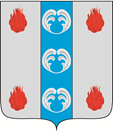 Российская ФедерацияНовгородская  областьПоддорский районАдминистрация  СЕЛЕЕВСКОГО СЕЛЬСКОГО  ПОСЕЛЕНИЯПОСТАНОВЛЕНИЕот 21.08.2017  № 44д.СелеевоОб утверждении Программы комплексногоразвития транспортной инфраструктурыСелеевского сельского поселения Поддорскогомуниципального района Новгородскойобласти на 2017-2026 годыВо исполнение Постановления Правительства РФ от 25 декабря . N 1440 "“Об утверждении требований к программам комплексного развития транспортной инфраструктуры поселений, городских округов”, Администрация  Селеевского сельского поселения ПОСТАНОВЛЯЕТ:         1. Утвердить прилагаемую Программу комплексного развития транспортной инфраструктуры Селеевского сельского поселения Поддорского муниципального района Новгородской области на 2017-2026годы  2. Опубликовать постановление в муниципальной газете «Официальный  вестник Селеевского сельского поселения» и разместить на официальном сайте Администрации  Селеевского сельского поселения в сети Интернет.  3. Контроль за выполнением постановления оставляю за собой.Глава поселения                             Т.В.СизоваУтверждено постановлениемАдминистрации СелеевскогоСельского поселенияОт21.08.2017 №44ПРОГРАММАкомплексного развития транспортной инфраструктурыСелеевского сельского поселения Поддорского муниципального района Новгородской области на 2017-2026 годы       Раздел I.  Паспорт программыРаздел II. Общая характеристика существующего состояния транспортной инфраструктуры                Территория сельского поселения расположена на юге Новгородской области, к северу от города Холм, к западу от Поддорья и к югу от Старой Руссы. По территории муниципального образования протекает река Ловать и её притоки (Городянка, Рогатка, Паньковка, Самбатовка, Хоболька и другие), а также Щебенка.Территория – 69,9 тыс. га или 34,1% от площади Поддорского  района.Население сельского поселения составляет 507 чел. на 01.01.2017 г. или 10,8% от общей численности Поддорского района.В состав Селеевского сельского поселения входят 37 населенных пунктов.Центром сельского поселения является дер. Селеево, где проживает около 65 % всего населения муниципального образования. Один населенный пункт сельского поселения имеет численность населения более 100 человек. Шесть  населенных пунктов входят в группу с численностью населения от 6-50 человек .19 населенных пунктов имеют численность населения менее 5 человек. 10 населенных пункта сельского поселения не имеют населения.Основными предприятиями и организациями сельского поселения являются:1.. Крестьянско-фермерское хозяйство Иванова О.П;2.ИП Ерин А.П. пчеловодство д.Селеево3.ИП Махнов В.Е. заготовка древесины д.Селеево,4. ИП Джамалова М.Г5. ИП Мансуров Ш.С.6. ООО «Ловать» - охотничье хозяйство7.ООО»Самбат» - охотничье хозяйство12. ИП  Иванов С.А., переработка древесины, д.ПерегиноУровень и качество жизни в значительной мере зависят от развитости социальной сферы.Объекты социальной инфраструктуры1. Библиотеки: д.Селеево, д.Перегино;2. Дома культуры : д.Селеево, д.Перегино;3. Почтовые отделения: : д.Селеево, д.Перегино;4. Фельдшерско - акушерские  пункты: : д.Селеево, д.Перегино;5. Магазин  «Восход» д. Селеево,  ;6. Частные магазины: ИП Исрапилова д.Перениго.;7. Магазин ООО»Аня» в д.Селеево.;Жилищный фонд Селеевского сельского поселения по состоянию на 01.01.2017 г. (по данным администрации) составил 18,6 тыс. м2 общей площади.  Жилищная обеспеченность составляет 3,8 м2/чел. В сельском поселении по материалу стен преобладают деревянные жилые дома более 90% от общей площади жилищного фонда.Внешние транспортно-экономические связи Селеевского сельского поселения осуществляются автомобильным транспортом. ПЕРЕЧЕНЬ дорог, находящихся в муниципальной собственности Селеевского сельского поселенияРаздел III. Прогноз транспортного спроса, изменения объемов и характера передвижения населения и перевозок грузов на территории поселенияПрогноз социально-экономического и градостроительного развития поселенияФормирование и развитие системы культурно-бытового обслуживания в значительной мере способствует достижению главной цели градостроительной политики – обеспечения комфортности проживания.Основные задачи и направления для развития социально-культурной инфраструктуры по отраслямЗдравоохранениеоказание содействия в исполнении программ по охране здоровья граждан, принятых на Федеральном, региональном, муниципальном уровнях;приоритетное решение вопросов охраны здоровья, снижение смертности населения в трудоспособном возрасте;обеспечение населения информацией об объемах бесплатной медицинской помощи, а также платной медицинской помощи;проведение санитарно-просветительских мероприятий;пропаганда здорового образа жизни и формирование личной ответственности за состояние своего здоровья.Культура и спортсовершенствование организации свободного времени населения, в том числе детей и подростков, обращая особое внимание на организацию досуга молодежи;максимальное использование имеющейся сети учреждений культуры для организации содержательного досуга с учетом интересов и потребностей жителей, проживающих на территории поселения.Прогноз развития транспортной инфраструктуры:Повышение эффективности использования территории.Обеспечение надежности транспортных связей.Обеспечение транспортной инфраструктурой вновь осваиваемых территорий.На первую очередь необходима реконструкция и усовершенствование дорог с грунтовым покрытием, усовершенствование дорожного покрытия подъездов к населенным пунктам, увеличение связности между населенными пунктами внутри сельского поселения.Дороги местного значения в  большинстве населенных пунктах Селеевмкого сельского поселения оснащены приборами уличного освещения.                     Прогноз развития дорожной сети       Реконструкция и усовершенствование дорожного покрытия дорог местного значения, усовершенствование дорожного покрытия подъездов к населенным пунктам, снижение к 2026 году доли автомобильных дорог, не отвечающих нормативным требованиям, за счет  ремонта автомобильных дорог, увеличение связности между населенными пунктами внутри сельского поселения,  ремонта системы наружного освещения населенных пунктов поселения.Прогноз  показателей  безопасности  дорожного движенияОбеспечение содержания дорог местного значения в должном уровне:Зимнее содержание дорогЛетнее содержание дорог (грейдирование дорожного покрытия- гравийного и грунтового, профилирование)      3. Изготовление и установка необходимых дорожных знаков, указателей                4. Создание и обеспечение функционирования парковок (парковочных мест)Приложение № 1                                   к Программе комплексного развития транспортной инфраструктуры Селеевского сельского поселения Поддорского муниципального района Новгородской области на 2017-2026 годыРЕСУРСНОЕ ОБЕСПЕЧЕНИЕПрограммы комплексного развития транспортной инфраструктурыСелеевского сельского поселения Поддорского муниципального района Новгородской области на 2017–2026 годыНаименование программыПрограмма комплексного развития  транспортной инфраструктуры  Селеевского сельского поселения Поддорского муниципального района Новгородской области на 2017-2027 годы (далее – Программа)Основания для разработки программыПостановление Правительства РФ от 25 декабря . N 1440 "“Об утверждении требований к программам комплексного развития транспортной инфраструктуры поселений, городских округов”, Федеральный закон от 29.12.2014 N 456-ФЗ "О внесении изменений в Градостроительный кодекс Российской Федерации и отдельные законодательные акты Российской Федерации", Федеральный закон от 06 октября 2003 года № 131-ФЗ «Об общих принципах организации местного самоуправления в Российской Федерации», ,
Устав Селеевского сельского поселения, Генеральный план Селеевского сельского поселения.Заказчик программыАдминистрация Селеевского сельского поселенияИсполнители программыАдминистрация Селеевского сельского поселенияЦель программыКомплексное развитие транспортной инфраструктуры Селеевского сельского поселенияЗадачи программыБезопасность, качество и эффективность транспортного обслуживания населения, юридических лиц и индивидуальных предпринимателей сельского поселения; доступность объектов транспортной инфраструктуры для населения и субъектов экономической деятельности в соответствии с нормативами градостроительного проектирования сельского поселения; эффективность функционирования действующей транспортной инфраструктуры, создание и обеспечение функционирования парковок (парковочных мест)Целевые показатели (индикаторы) программыСнижение удельного веса дорог, нуждающихся в капитальном ремонте (реконструкции);  увеличение протяженности дорог с твердым покрытием;  достижение расчетного уровня обеспеченности населения услугами транспортной инфраструктуры.Сроки и этапы реализации программы 2017– 2026 годыУкрупненное описание запланированных мероприятий программы - усовершенствование дорожного покрытия дорог, находящихся в муниципальной собственности поселения, увеличение связности между населенными пунктами внутри сельского поселения, строительство и ремонт системы наружного освещения в дер. Селеево, дер. Перегино,  изготовление и установка необходимых дорожных знаков и указателей.Объемы и источники финансирования программы Источники финансирования - средства местного бюджета: . – 1330,3 тыс. руб. Средства местного бюджета на 2017-2026 годы уточняются при формировании бюджета на очередной финансовый год.Ожидаемые результаты реализации ПрограммыПовышение эффективности использования территории.Обеспечение надежности транспортных связей.№ п/пнаименование населенного пунктаназвание улицыпротяженность, мВид покрытияВид покрытияВид покрытияСостояние№ п/пнаименование населенного пунктаназвание улицыпротяженность, ма/б  грунтщебеночноеСостояние12Дорога по ул. Комсомольскаяд. СелеевоДорога по ул. Комсомольскаяд. Селеево49 234 822 ОП МП 014/53-53- 06/055/2011-26449 234 822 ОП МП 013/ 53-АБ 427534231,6 м.359,0 м.231,6 м.359,0 м.удовл.Требуется ремонт3Дорога по ул. Ключеваяд. Селеево49 234 822 ОП МП 015332,0 м.332,0 м.удовл.4Дорога по ул. Клубнаяд. Селеево49 234 822 ОП МП 016/ 53-53- 06/055/2011-260421,6 м.50371,6удовл.5Дорога по ул. Железнодорожнаяд. Селеево49 234 822 ОП МП 018/ / 53-53- 06/055/2011-261443, 7 м.443, 7 м.Удовл.6Дорога по ул. Ловатскаяд. Селеево49 234 822 ОП МП 019470,0 м.470,0 м.удовл.7Дорога по ул. Подгорнаяд. Селеево49 234 822 ОП МП 020911, 0 м.911, 0 м.удовл.8Дорога по ул. Совхознаяд. Селеево49 234 822 ОП МП 021/53-53- 06/055/2011-262958, 3 м.958, 3 м.удовл.9Дорога по ул. Молодежнаяд. Селеево49 234 822 ОП МП 022/ 53-53-06/055/2011-265901, 3 м.901, 3 м.удовл.10Дорога по ул. Возрожденияд. Селеево49 234 822 ОП МП 023375,0 м.375,0 м.удовл.11Дорога по ул. Школьнаяд. Селеево49 234 822 ОП МП 024/ 53-53- 06/013/2013-069289, 2 м.289, 2 м.удовл.12Дорога по ул. Школьнаяд. Перегино49 234 822 ОП МП 035268 м.268 м.удовл.13Дорога по ул. Параднаяд. Перегино49 234 822 ОП МП 036/ 53-53-06/055/2011-318522,1 м.522,1 м.удовл.14Дорога по ул. Зеленаяд. Перегино49 234 822 ОП МП 037/ 53:15:0061701:550504,0 м.504,0 м.Требуется ремон15Дорога по ул. Мелиораторовд. Перегино49 234 822 ОП МП 038/668,0 м.668,0 м.Требуется ремон16Дорога по ул. Молодежнаяд. Перегино49 234 822 ОП МП 039/53-53—06/055/2011-317575,0 м.575,0 м.удовл.17Дорога по ул. Специалистовд. Перегино49 234 822 ОП МП 040/ /53-53-06/055/2011-266426, 0 м.426, 0 м.Требуется ремон18Дорога по ул. Центральнаяд. Безлово49 234 822 ОП МП 001/53:15:0082101233, 0 м.0233, 0 м.0удовл.19Дорога по ул. Центральнаяд. Белохново49 234 822 ОП МП 002/53:15:0082601386, 0 м.0386, 0 м.0удовл.20Дорога по ул. Леснаяд. Блазниха49 234 822 ОП МП 003/53:15:0082201393,0 м.0393,0 м.0удовл.21Дорога по ул. Центральная д. Большие Язвищи49 234 822 ОП МП 004/53:15:080501962,0 м.0962,0 м.0удовл.22Дорога по ул. Центральнаяд. Воротавино49 234 822 ОП МП 005/53:15:0081901375,0м.0375,0м.0удовл.23Дорога по ул. Центральнаяд. Пустошка49 234 822 ОП МП 006/53:15:0081701360,0 м.0360,0 м.0Удовл.24Дорога по ул. Центральнаяд. Городня49 234 822 ОП МП 007766,0 м.0766,0 м.0удовл.25Дорога по ул. Полеваяд. Губино49 234 822 ОП МП 008630,0 м.0630,0 м.0удовл26Дорога по ул. Центральнаяд. Каковка49 234 822 ОП МП 009638,0 м.0638,0 м.0удовл27Дорога по ул. Зеленаяд. Княщино49 234 822 ОП МП 010329,0 м.0329,0 м.0удовл.28Дорога по ул. Центральнаяд. Малые Язвищи49 234 822 ОП МП 011676,0 м.0676,0 м.0удовл.29Дорога по ул. Центральнаяд. Паньковка49 234 822 ОП МП 012259,0 м.0259,0 м.0удовл.30Дорога по ул. Центральнаяд. Астратово49 234 822 ОП МП 025/ 302,0 м.302,0 м.удовл.31Дорога по ул. Центральнаяд. Голузино49 234 822 ОП МП 026160,0 м.160,0 м.удовл.32Дорога по ул. Зеленаяд. Добранцево49 234 822 ОП МП 027450, 0 м.450, 0 м.удовл.33Дорога по ул. Центральнаяд. Заречье49 234 822 ОП МП 028251,0 м.251,0 м.удовл.34Дорога по ул. Центральнаяд. Заручевье49 234 822 ОП МП 029793, 0 м.793, 0 м.удовл.35Дорога по ул. Центральнаяд. Коломно49 234 822 ОП МП 0301160, 0 м.1160, 0 м.удовл.36Дорога по ул. Полеваяд. Кирьково49 234 822 ОП МП 031204,0 м.204,0 м.удовл.37Дорога по ул. Центральнаяд. Курско49 234 822 ОП МП 032205,0 м.205,0 м.удовл.38Дорога по ул. Центральнаяд. Барские Кулики49 234 822 ОП МП 033275,0 м.275,0 м.удовл.39Дорога по ул. Центральнаяд. Овчинниково49 234 822 ОП МП 034277,0 м.277,0 м.удовл.40Дорога по ул. Центральнаяд. Люблино49 234 822 ОП МП 0411238, 0 м.1238, 0 м.удовл.41Дорога по ул. Центральнаяд. Рябково49 234 822 ОП МП 042364, 0 м.364, 0 м.удовл.42Дорога по  ул. Центральнаяд. Молчаново49 234 822 ОП МП 043249, 0 м.249, 0 м.удовл.43Дорога по  ул. Центральнаяд. Слугино49 234 822 ОП МП 044325,0 м.325,0 м.удовл.44Дорога по  ул. Речнаяд. Стехново49 234 822 ОП МП 045229,0 м.229,0 м.удовл.45Дорога по ул. Береговаяд. Старокурско49 234 822 ОП МП 046419,0 м.419,0 м.удовл.46Дорога по  ул. Центральнаяд. Теребыни49 234 822 ОП МП 047241,0 м.241,0 м.удовл.47Дорога по  ул. Центральнаяд. Шалыжино49 234 822 ОП МП 048422,0 м.422,0 м.удовл.48Дорога по  ул. Центральнаяд. Лобыни49 234 822 ОП МП 049445,0 м.445,0 м.удовл.49Дорога по  ул. Полеваяд. Рябково49 234 822 ОП МП 050762,0 м.762,0 м.удовл.50Дорога по  ул. Центральнаяд. Стехново49 234 822 ОП МП 050347,0 м.347,0 мудовл.СтатусНаименование Подпрограммы, основного мероприятияОтветственный исполнитель2017201820192020-20261235678Муниципальная программаРазвитие транспортной инфраструктуры на 2016-2026 годыОсновные мероприятияСодержание автомобильных дорог общего пользования местного значения в границах населенных пунктов поселенияМестный бюджет290230200 200Ремонт автомобильных дорог общего пользования местного значения в границах населенных пунктов поселенияМестный бюджет1040,3935,11092,81092,8Создание и обеспечение функционирования парковок (парковочных мест)Местный бюджет---20,0